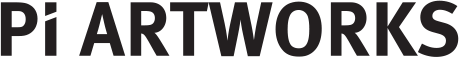 Mehmet Ali Uysal1976, Lives and works in Paris, FranceEducation2006 - 2009	PhD, Hacettepe University, Faculty of Fine Arts, Ankara, Turkey2007 - 2008 	Ecole nationale Supérieure d'Dart de Bourges, Exchange Program France2003 - 2005 	MA, Sculpture, Faculty of Fine Art at Hacettepe University, Ankara, Turkey1998	Lecturer, Elective Sculpture Course, Department of Fine Arts and Music, Middle East Technical University, Ankara, Turkey 1993 - 1998 	BA, Department of City and Regional Planning in the Faculty of Architecture at Middle East Technical University, Ankara, TurkeySolo Exhibitions2022    SU, Le Bon Maeché, Paris, France2020	Ne m'abandonne pas, Galerie. Paris - Beijing, Paris, France2019    Don't Abandon Me,  Pi Artworks, Istanbul, Turkey2016	Concrete Solutions (To your most abstract problems), curated by Yann Perreau,            Galerie Paris-Beijing, Paris, FranceHi!, Sapar Contemporary, New York, USA2015 	Specific Gravity, M 1886, Ankara, Turkey 	BLOCK, Pi Artworks London, UK2014    The Past, Pearl Lam Galleries, Shanghai, China2013	Pinch Me Awake, Stiftung Starke, Berlin, Germany	Painting, Pi Artworks Istanbul, Turkey2012	Peel, Nesrin Esirtgen Collection, Istanbul, Turkey2011	Malist, Q Contemporary, Beirut, LebanonMist, Etemad Gallery, Dubai, UAE2010	Tebdilibeden, Pi Artworks Istanbul, TurkeySuspended, Pi Artworks Istanbul, Turkey2008	Ex-Libris, Galerie Eigenheim, Weimar, Germany2007	Aesthetics Bridging Cultures, XVII International Congress of Aesthetics, Middle East Technical University, Ankara, Turkey2005	Tebdilimekan, Tepe Contemporary Art Space, Istanbul, TurkeyGroup Exhibitions2022    What Water Knows, Pilot Gallery, Istanbul, Turkey2018	A Pillar of Smoke, Arles International Photo Festival, France Home is Where the (He)art is, Galerie Paris-Beijing, Paris, France 2017 	Cappadox Festival, Cappadocia, Turkey 2016	Locus, curated by Ozlem Unsal, Versus Art Project, Istanbul, TurkeyIt’s Funny Because It’s True, Galerie Paris-Beijing, Paris, France2014	15th Middle East Technical University (METU), Art Festival, Ankara, Turkey2012	Eyeballing, Ankara Contemporary Arts Center, Ankara, TurkeyM 1886 Art Projects, Ankara, TurkeyPi @ Q, Q Contemporary, Beirut, Lebanon	Figure Out, Art Sawa, Dubai, UAE2011	Trade Routes, Pi Artworks Istanbul, Turkey If The Nature Is Heaven, The City Is Hell, CerModern, Ankara, Turkey2010	Floating Volumes, 5533, Istanbul, TurkeyFloating Volumes, Frise, Hamburg, GermanyWhite Out, Kunsthaus Erfurt, Erfurt, GermanyFestival Cinq Saisons, Chaudfontaine, Belgium1st Mardin Biennial, Mardin, TurkeyFasa Fiso, CerModern, Ankara, TurkeyCerModern Opening Exhibition, Ankara, TurkeyOut of Context, Pi Artworks Istanbul, Turkey2009	Temporary Harassment, Istanbul 2010 Portable Art Project, TurkeyGood, Bad, Ugly, Contemporary Art Center, Ankara, TurkeyIn Search of Lost Reality: Nevgeneration, Galeri Nev, Ankara, Turkey2008	Cruise Experiences, Contemporary Art Center, Ankara, TurkeyTruths and Mirages, Sofia, BulgariaJeune Création, Grand halle de la Villette, Paris, FranceSomewhere Sometime, Daire Sanat, Istanbul, TurkeyLe Vent des Forêts, The Contemporary Art Residency, Meuse, FranceArt is My Playground, Maçka Küçükçiftlik Park, Istanbul, Turkey2007   Be A Realist, Demand The Impossible!, curated by Halil Altındere, Karşı Sanat 	Çalışmaları, Istanbul, TurkeyMixed Media into the Gallery, Piramid Sanat, Istanbul, TurkeyRecalls - Reminders, Galerist, Istanbul, TurkeyArt and Money, Siemens Sanat, Istanbul, Turkey2006	So Far Away from Here, Public Space Project, Haydarpasa Train Station, 	Istanbul, Turkey; Ankara Train Station, Ankara, TurkeyGolyazi Project, Artist Residency Program, Bursa, TurkeyContemporary Art Exhibition, Incheon, South KoreaHacettepe University Exhibition, Contemporary Art Center, Ankara, TurkeyAnarchy, Gazi University Art Gallery, Ankara, Turkey2005	24th Contemporary Artists Exhibition, With Special Jury Award, Akbank Art Center,Istanbul, TurkeySculpture Exhibition, Gallery Concept, Ankara, TurkeyFamiliarization with the Art and Culture of Europe Project, Multicultural Identity: Cultural Heritage, Art, Image, Contemporary Art Center, Ankara, Turkey2004	Unreal Realities, Middle East Technical University, Ankara, Turkey5th Hasanoglan Art Festival Exhibition, Contemporary Art Center, Ankara, Turkey1998	Angora Art Exhibition, Angora Evleri, Ankara, TurkeySculpture Exhibition, METU Cultural and Convention Center Art Gallery, Ankara, TurkeySelected Public and Private CollectionsCity of Umea Public Collection (2014 Culture Capital of Europe), SwedenSpecial Olympics World Games Abu Dhabi 2019, Department of Culture and Tourism – Abu Dhabi, UAEAudi Collection (Audi Bank Lebanon) Beirut, LebanonGolden Harvest Group Art Collection, IndiaSamdani Art Foundation, Dhaka, BangladeshLe Vent des Forêts Festival Public Collection, Meuse, FranceChaudfontaine Park Public Collection, Liege, BelgiumAllianz Collection, Istanbul, Turkey Hacettepe University Collection, Ankara, TurkeyCapital Partners Art Collection, Istanbul, TurkeyFusun-Faruk Eczacibasi Collection, Istanbul, TurkeyJaidah Brothers Art Collection, Doha, QatarKemer Country Club Collection, Istanbul, TurkeyOzyegin University Collection, Istanbul, Turkey Taviloglu Collection, Istanbul, TurkeyVehbi Koç Foundation Collection, Istanbul, TurkeyTebdilimekan, Tepe Contemporary Art Space, Istanbul, Turkey